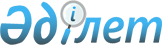 Ерейментау ауданында үгіттік баспа материалдарын орналастыру үшін орындар белгілеу және кандидаттарға сайлаушылармен кездесу үшін үй-жай беру туралы
					
			Күшін жойған
			
			
		
					Ақмола облысы Ерейментау ауданы әкімдігінің 2015 жылғы 2 ақпандағы № а-02/61 қаулысы. Ақмола облысының Әділет департаментінде 2015 жылғы 3 наурызда № 4665 болып тіркелді. Күші жойылды - Ақмола облысы Ерейментау ауданы әкімдігінің 2019 жылғы 4 мамырдағы № а-5/140 қаулысымен
      Ескерту. Күші жойылды - Ақмола облысы Ерейментау ауданы әкімдігінің 04.05.2019 № а-5/140 (ресми жарияланған күнінен бастап қолданысқа енгізіледі) қаулысымен.

      РҚАО-ның ескертпесі.

      Құжаттың мәтінінде түпнұсқаның пунктуациясы мен орфографиясы сақталған.
      "Қазақстан Республикасындағы сайлау туралы" Қазақстан Республикасының 1995 жылғы 28 қыркүйектегi Конституциялық Заңына, "Қазақстан Республикасындағы жергiлiктi мемлекеттiк басқару және өзiн-өзi басқару туралы" Қазақстан Республикасының 2001 жылғы 23 қаңтардағы Заңына сәйкес, Ерейментау ауданының әкiмдiгi ҚАУЛЫ ЕТЕДI:
      1. Ерейментау аудандық аумақтық сайлау комиссиясымен бірлесіп Ерейментау ауданында үгiттiк баспа материалдарын орналастыру үшiн орындар 1 қосымшаға сәйкес белгiленсiн.
      2. Кандидаттарға сайлаушылармен кездесу үшін үй-жайлар шарттық негізде 2 қосымшаға сәйкес берілсін.
      3. Осы қаулының орындалуын бақылау Ерейментау ауданы әкiмiнiң орынбасары А.Е.Әлжановқа жүктелсiн.
      4. Осы қаулы Ақмола облысының Әділет департаментінде мемлекеттік тіркелген күнінен бастап күшіне енеді және ресми жарияланған күнінен бастап қолданысқа енгізіледі.
      КЕЛIСIЛДI
      "2" 02 2015 жыл
      "2" 02 2015 жыл Ерейментау ауданында үгiттiк баспа материалдарын орналастыру үшін орындар
      Ескерту. 1-қосымша жаңа редакцияда - Ақмола облысы Ерейментау ауданы әкімдігінің 20.08.2018 № а-8/282 (ресми жарияланған күнінен бастап қолданысқа енгізіледі) қаулысымен. Сайлаушылармен кездесу үшін үй-жайлар
      Ескерту. 2-қосымша жаңа редакцияда - Ақмола облысы Ерейментау ауданы әкімдігінің 20.08.2018 № а-8/282 (ресми жарияланған күнінен бастап қолданысқа енгізіледі) қаулысымен.
					© 2012. Қазақстан Республикасы Әділет министрлігінің «Қазақстан Республикасының Заңнама және құқықтық ақпарат институты» ШЖҚ РМК
				
      Ерейментау ауданының
әкiмi

Е.Нұғыманов

      Ерейментау аудандық аумақтық
сайлау комиссиясының
төрағасы

М.Б.Әдрешев

      Ақмола облысының денсаулық сақтау
басқармасы жанындағы "Ерейментау
орталық аудандық ауруханасы"
шаруашылық жүргізу құқығындағы
мемлекеттік коммуналдық
кәсіпорнының бас дәрігері

Р.С.Тасжанов
Ерейментау ауданы әкімдігінің
2015 жылғы 02.02. № а-02/61 
қаулысына 1 қосымша
№ р/р
Елді мекеннің атауы
Үгiттiк баспа материалдарын орналастыру үшін орындар
1.
Ерейментау қаласы
Хабарландыруға арналған бағана, Абай Құнанбаев көшесі, 131.
1.
Ерейментау қаласы
Хабарландыруға арналған бағана, Абай Құнанбаев көшесі, 114.
2.
Олжабай батыр атындағы ауыл
Ерейментау ауданы білім бөлімінің "Олжабай батыр ауылының орта мектебі" коммуналдық мемлекеттік мекемесі ғимаратының жанындағы стенд, Шәмшіт Байтуаров көшесі, 15.
3.
Ынтымақ ауылы
Хабарландыруға арналған тақта, Рақымжан Қошқарбаев көшесі, 19.
4.
Алғабас ауылы
"Қазақстан Республикасы Ауыл шаруашылығы министрлігі Орман шаруашылығы және жануарлар дүниесі комитетінің "Бұйратау" мемлекеттік ұлттық табиғи паркі" республикалық мемлекеттік мекемесі, орман өрт сөндіру станциясы-2 ғимаратының жанындағы стенд, Шәйкен Тұрсынбаев көшесі, 9.
5.
Күншалған ауылы
Ақмола облысы Ерейментау ауданы "Күншалған ауылдық округі әкімінің аппараты" мемлекеттік мекемесі ғимаратының жанындағы стенд, Иллиадор Поморцев көшесі, 8.
6.
Шәкей ауылы
Ерейментау ауданы білім бөлімінің "Жаңатұрмыс бастауыш мектебі" коммуналдық мемлекеттік мекемесі ғимаратының жанындағы стенд, Жаңатұрмыс көшесі, 36.
7.
Қаратал ауылы
Ерейментау ауданы білім бөлімінің "Қаратал бастауыш мектебі" коммуналдық мемлекеттік мекемесі ғимаратының жанындағы стенд, Тәуелсіздік көшесі, 42. 
8.
Сілеті ауылы
Ақпараттық стенд, Ыбырай Алтынсарин көшесі, 7. 
8.
Сілеті ауылы
Ақпараттық стенд, Бөгенбай көшесі, 15.
9.
Еркіншілік ауылы
Ерейментау ауданы білім бөлімінің "Еркіншілік орта мектебі" коммуналдық мемлекеттік мекемесі ғимаратының жанындағы стенд, Сарыжайлау көшесі, 24.
9.
Еркіншілік ауылы
Ерейментау ауданы білім бөлімінің "Еркетай" балабақшасы" коммуналдық мемлекеттік мекемесі ғимаратының жанындағы стенд, Юрий Гагарин көшесі, 64 "а".
10.
Веренка ауылы
Ерейментау ауданы білім бөлімінің "Веренка бастауыш мектебі" коммуналдық мемлекеттік мекемесі ғимаратының жанындағы стенд, Мұқағали Мақатаев көшесі, 9. 
11.
Еңбек ауылы
Еңбек ауылдық клубы ғимаратының жанындағы стенд, Шайхы Кәрібаев көшесі, 16.
12.
Тайбай ауылы
Ақмола облысы Ерейментау ауданы "Тайбай ауылдық округі әкімінің аппараты" мемлекеттік мекемесі ғимаратының жанындағы стенд, Сарыарқа көшесі, 54.
13.
Елтай ауылы
Елтай ауылының медициналық пункті ғимаратының жанындағы стенд, Достық көшесі, 4/2.
14.
Жарық ауылы
Хабарландыруға арналған тақта, Ынтымақ көшесі, 3.
15.
Малтабар ауылы
Малтабар ауылының медициналық пункті ғимаратының жанындағы стенд, Бөгенбай көшесі, 9/3. 
16.
Торғай ауылы
Ақмола облысы Ерейментау ауданы "Торғай ауылдық округі әкімінің аппараты" мемлекеттік мекемесі ғимаратының жанындағы стенд, Құрмаш Жәнібеков көшесі, 21.
16.
Торғай ауылы
Ерейментау ауданы білім бөлімінің "Торғай орта мектебі" коммуналдық мемлекеттік мекемесі ғимаратының жанындағы стенд, Сәкен Сейфуллин көшесі, 16.
17.
Балықты ауылы
"Қазақстан Республикасы Ауыл шаруашылығы министрлігі Орман шаруашылығы және жануарлар дүниесі комитетінің "Бұйратау" мемлекеттік ұлттық табиғи паркі" республикалық мемлекеттік мекемесі ғимаратының жанындағы стенд, Орталық көшесі, 12.
18.
Жаңажол ауылы
Ерейментау ауданы білім бөлімінің "Жаңажол негізгі мектебі" коммуналдық мемлекеттік мекемесі ғимаратының жанындағы стенд, Тәуелсіздік көшесі, 4.
19.
Қарағайлы ауылы
Қарағайлы ауылының фельдшерлік пункті ғимаратының жанындағы стенд, Қарағайлы көшесі, 16.
20.
Ақмырза ауылы
Ақмола облысы Ерейментау ауданы "Ақмырза ауылдық округі әкімінің аппараты" мемлекеттік мекемесі ғимаратының жанындағы стенд, Жастар көшесі, 20.
21.
Жолбасшы ауылы
Ауыл орталығындағы стенд, Жолбасшы көшесі, 13. 
22.
Ақсуат ауылы
Ерейментау ауданы білім бөлімінің "Ақсуат орта мектебі" коммуналдық мемлекеттік мекемесі ғимаратының жанындағы стенд, Ыбырай Алтынсарин көшесі, 2.
22.
Ақсуат ауылы
Ақмола облысы Ерейментау ауданы "Ақсуат ауылы әкімінің аппараты" мемлекеттік мекемесі ғимаратының жанындағы стенд, Бөгенбай батыр көшесі, 18/1.
23.
Бозтал ауылы
Ақмола облысы Ерейментау ауданы "Бозтал ауылы әкімінің аппараты" мемлекеттік мекемесі ғимаратының жанындағы стенд, Достық көшесі, 2.
24.
Өлеңті ауылы
Ерейментау ауданы білім бөлімінің "Өлеңті орта мектебі" коммуналдық мемлекеттік мекемесі ғимаратының жанындағы стенд, Мәншүк Мәметова көшесі, 2а.
25.
Новомарковка ауылы
Ерейментау ауданы білім бөлімінің "Балабек Жахин атындағы Новомарковка орта мектебі" коммуналдық мемлекеттік мекемесі ғимаратының жанындағы стенд, Яков Киселев көшесі, 20.
25.
Новомарковка ауылы
Новомарковка ауылдық кітапханасы ғимаратының жанындағы стенд, Целинная көшесі, 18 "а".
26
Қойтас ауылы
Ақмола облысы Ерейментау ауданы "Қойтас ауылдық округі әкімінің аппараты" мемлекеттік мекемесі ғимаратының жанындағы стенд, Бейбітшілік көшесі, 11.
27
Ажы ауылы
Ерейментау ауданы білім бөлімінің "Ажы негізгі мектебі" коммуналдық мемлекеттік мекемесі ғимаратының жанындағы стенд, Зейн Шашкин көшесі, 6.
28
Бестоғай ауылы
Ерейментау ауданы білім бөлімінің "Бестоғай негізгі мектебі" коммуналдық мемлекеттік мекемесі ғимаратының жанындағы стенд, Абай Құнанбаев көшесі, 31.
29
Байсары ауылы
Ерейментау ауданы білім бөлімінің "Байсары бастауыш мектебі" коммуналдық мемлекеттік мекемесі ғимаратының жанындағы стенд, Жеңіс көшесі, 5/2.
30
Қызылту ауылы
Ауыл орталығындағы стенд, Бәйтерек көшесі, 22. 
31
Қоржынкөл станциясы
Станция орталығындағы стенд, Саққұлақ би көшесі, 2. 
32
Өлеңті станциясы
Станция орталығындағы стенд, Жастар көшесі, 3. Ерейментау ауданы әкімдігінің
2015 жылғы 02.02. № а-02/61
қаулысына 2 қосымша
№ р/р
Елді мекеннің атауы
Сайлаушылармен кездесу үшін үй-жайлар
1.
Ерейментау қаласы
Ерейментау ауданы мәдениет және тілдерді дамыту бөлімінің "Үмбетей жырау атындағы Ерейментау аудандық мәдениет үйі" мемлекеттік коммуналдық қазыналық кәсіпорнының концерт залы, Шоқан Уәлиханов көшесі, 43.
2.
Олжабай батыр атындағы ауыл
Благодат дәрігерлік амбулатория холлы, Өміржан Кенбаев көшесі, 25.
3.
Күншалған ауылы
Күншалған ауылдық клубының холлы, Ильядор Поморцев көшесі, 1.
4.
Сілеті ауылы
Сілеті ауылы мәденит үйінің холлы, Ыбырай Алтынсарин көшесі, 2 .
5.
Еркіншілік ауылы
Ерейментау ауданы білім бөлімінің "Еркіншілік орта мектебі" коммуналдық мемлекеттік мекемесінің акт залы Сарыжайлау көшесі, 24.
6.
Торғай ауылы
Ерейментау ауданы білім бөлімінің "Торғай орта мектебі" коммуналдық мемлекеттік мекемесінің акт залы, Сәкен Сейфуллин көшесі, 16.
7.
Ақсуат ауылы
Ақсуат ауылдық клубының холлы, Ыбырай Алтынсарин көшесі, 4.
8.
Бозтал ауылы
Ерейментау ауданы білім бөлімінің "Бозтал орта мектебі" коммуналдық мемлекеттік мекемесінің акт залы, Тәуелсіздік көшесі, 13 "б". 
9.
Өлеңті ауылы
Ерейментау ауданы білім бөлімінің "Өлеңті орта мектебі" коммуналдық мемлекеттік мекемесінің акт залы, Мәншүк Маметова көшесі, 1а.
10.
Новомарковка ауылы
Ерейментау ауданы білім бөлімінің "Балабек Жахин атындағы Новомарковка орта мектебі" коммуналдық мемлекеттік мекемесінің акт залы, Яков Киселев көшесі, 20.
11.
Ажы ауылы
Ерейментау ауданы білім бөлімінің "Ажы негізгі мектебі" коммуналдық мемлекеттік мекемесінің спорттық залы, Зейн Шашкин көшесі, 6.
12.
Бестоғай ауылы
Ерейментау ауданы білім бөлімінің "Бестоғай негізгі мектебі" коммуналдық мемлекеттік мекемесінің акт залы, Абай Құнанбаев көшесі, 31.
13.
Тайбай ауылы
Тайбай ауылының дәрігерлік амбулаториясы, Сарыарқа көшесі, 52 "а".
14
Ақмырза ауылы
Ерейментау ауданы білім бөлімінің "Ақмырза орта мектебі" коммуналдық мемлекеттік мекемесінің акт залы, Бейбітшілік көшесі, 11.